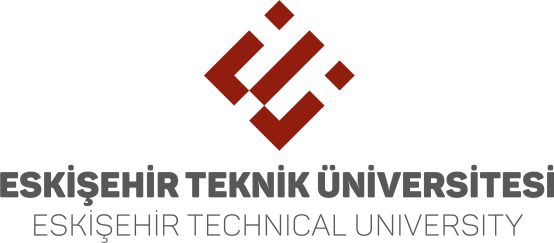 ESTÜ ÖĞRENCİ KULÜPLERİ KOORDİNATÖRLÜĞÜNE../../20..……………………………… Kulübü olarak aşağıda belirtilen tarih, saat ve yerde gerçekleştirmeyi düşündüğümüz “…………………………………………..…..” isimli etkinliğimize katılacak konuşmacılarımızın konaklamasının Üniversitemiz imkanları dahilinde sağlanmasını talep etmekteyiz.Gereğini bilgi ve olurlarınıza arz ederiz.Etkinlik Türü:Etkinlik için Talep Edilen Yer:Etkinlik Tarihi:Etkinlik Saati:Etkinlik Konusu/Teması:Konuşmacı Konaklama Giriş Tarihi: Konuşmacı Konaklama Çıkış Tarihi: Konuşmacı 1 Ad, Soyad, T.C. Kimlik No, İletişim Bilgileri: Konuşmacı 2 Ad, Soyad, T.C. Kimlik No, İletişim Bilgileri: Konuşmacı 3 Ad, Soyad, T.C. Kimlik No, İletişim Bilgileri: Konuşmacı 4 Ad, Soyad, T.C. Kimlik No, İletişim Bilgileri: Konuşmacı 5 Ad, Soyad, T.C. Kimlik No, İletişim Bilgileri: Etkinlik SorumlusuAdı Soyadı:Telefon: E-posta:………………….. Kulübü Danışmanı                         ………………….. Kulübü Başkanı         Unvan, Adı, Soyadı                                                                 Adı, Soyadı